附件2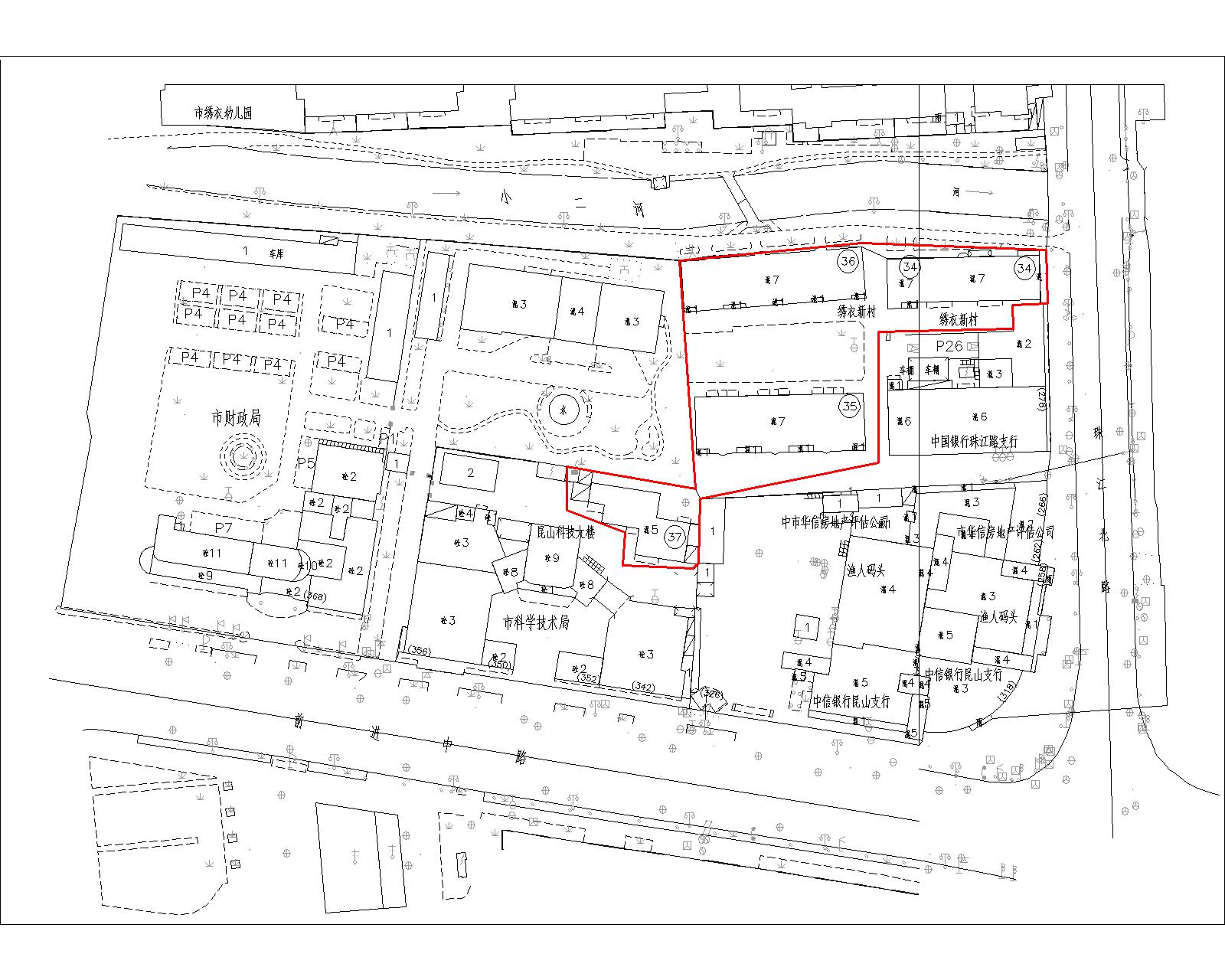 苏州轨道交通S1线珠江路站周边区域更新一标段项目征收范围图